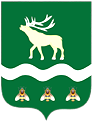 Российская Федерация Приморский крайДУМА ЯКОВЛЕВСКОГО МУНИЦИПАЛЬНОГО ОКРУГАПРИМОРСКОГО КРАЯРЕШЕНИЕ19 декабря 2023 года                   с. Яковлевка                               № 182  - НПАО внесении изменений в Положение о размере и условиях оплаты труда выборного должностного лица, муниципальных служащих органов местного самоуправления Варфоломеевского сельского поселенияРассмотрев представление Администрации Варфоломеевского сельского поселения Яковлевского муниципального района  о внесении изменений в Положение о размере и условиях оплаты труда выборного должностного лица, муниципальных служащих органов местного самоуправления Варфоломеевского сельского поселения, Дума Яковлевского муниципального округаРЕШИЛА:1. Внести в Положение о размере и условиях оплаты труда выборного должностного лица, муниципальных служащих органов местного самоуправления Варфоломеевского сельского поселения, утвержденное  решением муниципального комитета Варфоломеевского сельского поселения от 4 сентября 2007 года № 150, следующие изменения: 1) приложение № 1 к Положению изложить в следующей редакции:«Приложение №1к Положению  о размере  и условиях оплаты труда выборного должностного лица, муниципальных служащих органов  местного самоуправления  Варфоломеевского сельского поселенияРазмер ежемесячного денежного вознаграждения главы Варфоломеевского сельского поселения»;2) приложение № 2 к Положению изложить в следующей редакции:«Приложение № 2к Положению  о размере  и условиях оплаты труда выборного должностного лица, муниципальных служащих органов  местного самоуправления  Варфоломеевского сельского поселения Размеры должностных окладов лиц, замещающих должности муниципальной службы в Администрации Варфоломеевского сельского поселения».2. Настоящее решение вступает в силу после  его официального опубликования и распространяется на правоотношения, возникшие с 1 декабря 2023 года.Председатель ДумыЯковлевского муниципального округа                                     Е.А. ЖивотягинГлава Яковлевскогомуниципального округа                                                                А.А. КоренчукНаименование должности Размер вознаграждения (рублей)12Глава Варфоломеевского сельского поселения17962Наименование должности Размер должностного оклада (рублей)12Главный специалист 2 разряда8077Ведущий специалист 2 разряда5898